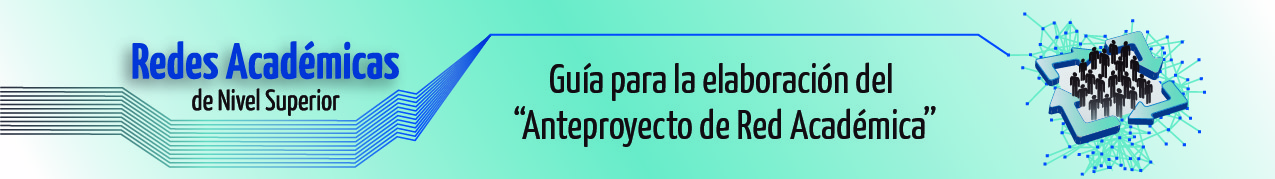 La presente guía se ha desarrollado con el fin de facilitar a los participantes de una Red Académica la integración de una propuesta que junto con los formatos DES/RA/01 y DES/RA/02, permita contar con elementos suficientes en la dictaminación y registro institucional. Para tal efecto los integrantes de la Red Académica en trabajo colaborativo deberán presentar una propuesta con los siguientes elementos:Preferentemente dé respuesta a las preguntas ¿qué problemática pretende resolver? o ¿qué necesidad pretende cubrir?Describir en un Cronograma, las actividades a desarrollar para resolver la problemática descrita en la justificación. Preferentemente dé respuesta a las preguntas ¿qué se pretende hacer?, ¿cómo se llevará a cabo? y ¿dónde y cuándo se pretende hacer?Describir el tiempo de vigencia del registro solicitado, para ello deberá tomar en cuenta que el registro inicia a partir del otorgamiento del mismo y deberá finalizar en la fecha en que se pretende sean difundidas las propuestas y/o productos generados.Adjuntar al Anteproyecto de la Red el Currículum Vitae de cada participante utilizando el Formato DES/RA/02I. NOMBRE PROPUESTO PARA LA RED ACADÉMICA A CONFORMARII. JUSTIFICACIÓNIII. OBJETIVO GENERAL DE LA RED ACADÉMICA A CONFORMARIV. PLAN DE TRABAJOVI. VIGENCIA SOLICITADAV. CURRICULUM VITAE DE CADA PARTICIPANTE DE LA RED